Imprimer/plastifier/mettre du velcro dur sur le contrat et doux sous les jetons et les pictogrammes.https://www.pictoselector.eu/fr/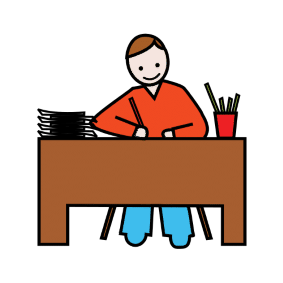 	                                  Je travaille  pour : 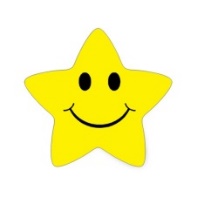 livre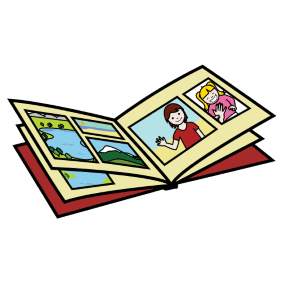 livre audio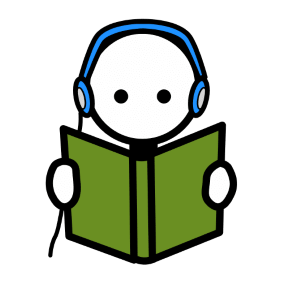 pâte à modeler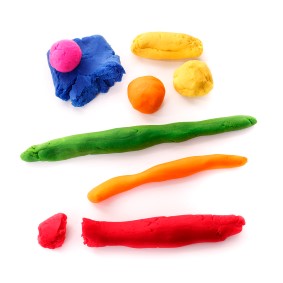 voiture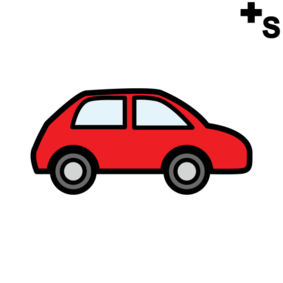 bonbons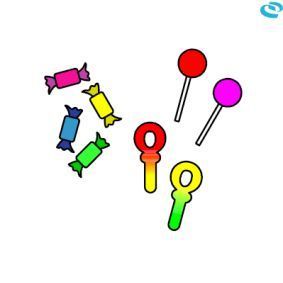 dessiner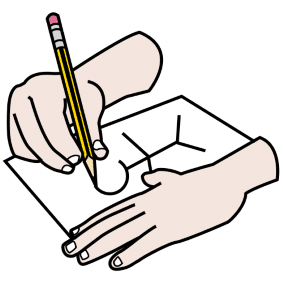 câlin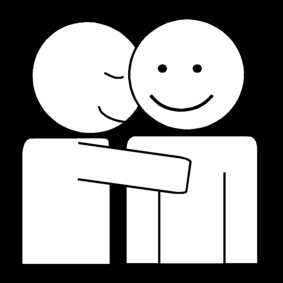 colorier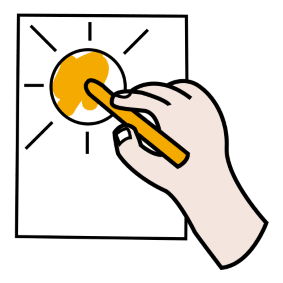 chocolat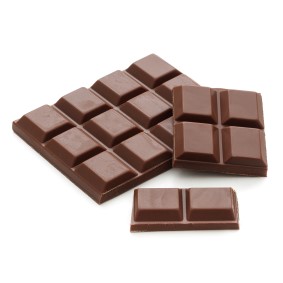 chips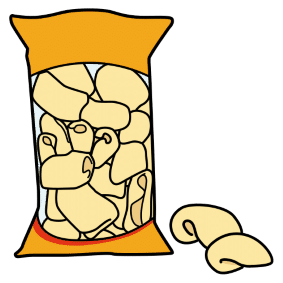 